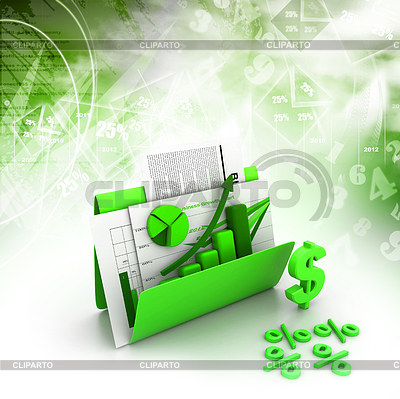 Уважаемые коллеги!30.11.2019 в 13.00 часовсостоится семинар библиотечных и клубных работников «Любительские объединения в учреждениях культуры: новые времена, новые взгляды»